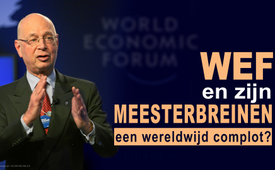 WEF, Great Reset en hun meesterbreinen – bestaat er toch een wereldsamenzwering?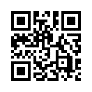 +++ De grote Kla.TV onthulling over de WEF-jaarvergadering in Davos: Het WEF en zijn meesterbreinen  +++ Wie is Klaus Schwab? Wie steunen hem op de achtergrond? Deze Kla.TV documentaire onthult meedogenloos de meesterbreinen achter het WEF en hun plannen voor een werelddictatuur. Help mee deze onthullingen te verspreiden en het WEF en zijn meesterbreinen te stoppen!"Mevrouw Merkel, Tony Blair, ze waren het allemaal, zelfs president Poetin, ze waren allemaal ooit 'Young Global Leaders'! "Het WEF heeft de taak [...] om de NWO-agenda wereldwijd uit te voeren met de hulp van de grote bedrijven. [...] De hele bedrijfselite is aangesloten bij het WEF - inclusief de centrale farmaceutische bedrijven, die een sleutelrol speelden tijdens Corona."In slechts een paar decennia is het WEF erin geslaagd om één van de belangrijkste politieke en economische centra van de wereld te worden.Hoe is een onbekende Duitse professor erin geslaagd om zijn Zwitserse stichting naar zulke onvoorstelbare hoogten te katapulteren? Waren er mogelijk invloedrijke krachten die hem op de achtergrond steunden? Intro:Wie zijn die meesterbreinen achter het WEF? Deze Kla.TV-documentaire legt de werkelijke plannen van het WEF en het hele management genadeloos bloot. Ontdek ook welke mensen uit uw land de agenda van het WEF uitvoeren en daarvoor strategisch zijn opgeleid door het WEF. Programma:Van 15-19 januari 2024 vindt de 54e jaarlijkse bijeenkomst van het World Economic Forum - afgekort WEF - plaats in Davos-Klosters, Zwitserland. Volgens eigen zeggen zal de nadruk liggen op nieuwe technologieën en hun invloed op besluitvorming en mondiaal partnerschap. Het WEF ziet de jaarlijkse bijeenkomsten als het belangrijkste platform om publiek-private samenwerking (PPP) op het hoogste niveau te promoten. Meer dan 100 regeringen, alle grote internationale organisaties, de top 1000 van mondiale bedrijven, grote academische en andere instellingen en mondiale media zullen deelnemen. Het lijdt weinig twijfel dat het WEF en zijn initiatieven kunnen worden gezien als de drijvende kracht achter de globalisering. Globalisering is een sociaal feit geworden. Globalisering komt van "global" - "de hele wereld betreffend" - en betekent letterlijk "wereldwijd worden". Volgens het Duitse Federale Agentschap voor Burgereducatie (BPB) hebben zich de afgelopen decennia complexe vormen van mondiaal bestuur ontwikkeld. "Global Governance" wordt door het publiek vertaald als "Wereldwijd Beheer", maar kan ook letterlijk vertaald worden als "wereldregering". En hier lopen de meningen uiteen. Sommigen, zoals het Federaal Agentschap voor Burgereducatie, houden vol dat de term niet verwijst naar een gecentraliseerde wereldregering en dat zo'n regering niet bestaat. Anderen zien echter een wereldcomplot achter het WEF en zijn initiatieven zoals de "Grote Reset". Een "wereldwijde elite in de politiek en het bedrijfsleven streeft naar een geglobaliseerde dictatuur". Dit standpunt van een mogelijke wereldsamenzwering wordt door bijna alle zogenaamde gevestigde, gesynchroniseerde media als een complottheorie zwartgemaakt.Maar waar liggen de grenzen tussen globalisering, mondiaal bestuur en een centrale wereldregering? Zijn er überhaupt grenzen of dient de voortschrijdende globalisering niet gewoon als voedingsbodem voor een gecentraliseerde wereldregering?Dit programma werpt licht op deze vragen en neemt een kijkje achter het WEF en de Great Reset: Wie zijn de meesterbreinen en is er toch sprake van een wereldcomplot? 1. De Oorsprong en Oprichting van het WEFIn 1971 richtte de Duitse econoom Klaus Schwab de non-profit stichting "European Management Conference" op. In 1987 werd deze omgedoopt tot het "World Economic Forum", kortweg WEF. In slechts enkele decennia is het WEF erin geslaagd een van de belangrijkste politieke en economische centra van de wereld te worden.In zijn boek "World Economic Forum - Die Weltmacht im Hintergrund" (Wereldmacht op de achtergrond) vraagt de Duitse journalist en financieel expert Ernst Wolff zich af hoe een onbekende Duitse professor zijn Zwitserse stichting naar zulke onvoorstelbare hoogten kon katapulteren. Waren er mogelijk invloedrijke krachten die hem op de achtergrond steunden?Kla.TV-oprichter Ivo Sasek zei daarover: (www.kla.tv/19027 (DE): "Toch heb ik de indruk dat het World Economic Forum naar voren werd geschoven door nog invloedrijkere machten op de achtergrond. Overigens levert de oprichter van het World Economic Forum, Klaus Schwab, hier zelf een sterk bewijs van. Voor een jonge stijl omhoog komende starter in de staatspolitiek van de laatste jaren, was ook Klaus Schwab voor de doorsneeburger nog totaal onbekend. Zijn snelle opgang tot "private wereldleider", zou ik zeggen, is zo onmiskenbaar bewijs van een verborgen macht op de achtergrond, dat ik het hele WEF onvermijdelijk moet zien als een particuliere wereldeconomische sekte, die met succes is geïnstalleerd binnen de wereldpolitiek."Achtergrondinformatie over Klaus SchwabKlaus Schwab is lid van de wereldwijd georiënteerde en invloedrijke Bilderberg Groep. Hij heeft talrijke Bilderbergbijeenkomsten bijgewoond en was zelfs lid van de Bilderberg Stuurgroep.De mannen achter Klaus SchwabTussen 1966 en 1967 volgde Schwab een academisch jaar aan de Harvard Business School in de VS. Ernst Wolff citeert: "Hier leerde hij enkele persoonlijkheden kennen die een grote invloed zouden hebben op de loop van zijn leven. Volgens Schwab zelf was zijn professor Henry Kissinger een van de mensen die zijn denken het meest beïnvloedde in de loop van zijn leven." Kissinger, die op 30 november 2023 overleed, was een Amerikaans politicoloog, uitgesproken wereldstrateeg en directeur van de denktank "Council on Foreign Relations", kortweg CFR. Meer informatie over Henry Kissinger www.kla.tv/26163 (NL)“Unlimited Hangout” (Onbeperkte ontmoetingsplek), een Amerikaans platform voor ongecensureerde en onafhankelijke onderzoeksjournalistiek, verwoordde het in een notendop als volgt: "Het World Economic Forum was niet zomaar een Europese creatie van Klaus Schwab. Het kwam voort uit een door de CIA gefinancierd Harvard-programma onder leiding van Henry Kissinger - en van John Kenneth Galbraith en Herman Kahn. Schwab had een elitair Amerikaans beleidsteam dat in de schaduw werkte om hem te helpen de in Europa gevestigde globalistische organisatie (die later het WEF werd) op te richten. [...]"Jaren later, op het European Management Symposium in Davos in 1980 - de voorloper van het WEF - hield Kissinger de openingstoespraak en zei: "Voor het eerst in de geschiedenis is het buitenlands beleid echt mondiaal."De twee andere Harvard-professoren waren nauwelijks minder belangrijk dan Kissinger: John Kenneth Galbraith en Herman Kahn. Galbraith vloog samen met Kahn naar Europa om Schwab te helpen de Europese elite te overtuigen het project te steunen. - Zo meldt "Unlimited Hangout". Volgens een artikel in de New York Times uit 1997 keerde Schwab terug met het idee dat Europeanen waarschijnlijk veel geld zouden betalen om de managementmethoden te leren kennen die aan de Harvard Business School worden onderwezen.John Kenneth Galbraith (1908-2006) was een Canadees-Amerikaanse presidentiële adviseur en een van de invloedrijkste economen van de 20e eeuw. Galbraith was lid van de Council on Foreign Relations (CFR).Herman Kahn (1922-1983) was een Amerikaanse natuurkundige en stichtend lid van het Hudson Instituut. Ook hij was lid van de CFR.De eerste bijeenkomsten in DavosDe eerste bijeenkomst georganiseerd door Schwab vond plaats in 1971 als het European Management Symposium. De belangrijkste spreker op de bijeenkomst was Otto von Habsburg. Kenneth Galbraith en Herman Kahn behoorden ook tot de sprekers. De eerste bijeenkomsten werden georganiseerd onder auspiciën van de Europese Commissie en Europese brancheorganisaties. Prins Bernhard der Nederlanden was erepatroon van het derde European Management Symposium in 1973. Prins Bernhard der Nederlanden organiseerde de eerste Bilderbergconferentie in 1954 in zijn Hotel de Bilderberg bij Arnhem, dat toen van hem was. (In het geheim in die tijd.) Prins Bernhard was de eerste voorzitter van het bestuur van de Bilderberg Groep tot 1976.In 1975 publiceerde het "European Management Forum" zijn eerste institutionele brochure. Citaat: "Het Europees Management Forum is een onafhankelijke, zichzelf financierende stichting zonder winstoogmerk die zich richt op de strategische behoeften van de belangrijkste besluitvormers in de Europese economie."  Na slechts vijf jaar had het Forum zich gevestigd op de hoogste niveaus van het bedrijfsleven en de overheid. Tegen 1983 was het European Management Symposium, zoals Klaus Schwab het in zijn openingstoespraak verwoordde, "de belangrijkste jaarlijkse bijeenkomst van besluitvormers in de wereldeconomie". 2. Financiering van het WEFHet WEF werd in 1971 opgericht als een stichting zonder winstoogmerk en heeft zijn hoofdkantoor in Genève, Zwitserland. Volgens Ernst Wolff1 waren naast het WEF de "Open Society Foundations" van de Amerikaanse miljardair George Soros en de Bill and Melinda Gates Foundation de belangrijkste begunstigden van het moderne stichtingenrecht. Deze werd in de eerste plaats in het leven geroepen om het voor rijke mensen gemakkelijker te maken om belastingen te ontduiken. Bovendien konden ze zo rechtstreeks invloed uitoefenen op de politiek, de economie en de samenleving. Hierdoor worden parlementaire structuren omzeild.Volgens het portaal "Infosperber" (infozoeker) ontvangt alleen al WEF-voorzitter Klaus Schwab een jaarsalaris van ongeveer een miljoen Zwitserse frank. De schatkist van het WEF is gevuld met enkele honderden miljoenen franken. Tegelijkertijd betaalt het WEF geen federale belastingen. Het WEF wordt voornamelijk gefinancierd door de 1000 bedrijven die er lid van zijn. Meestal zijn dit wereldwijd opererende bedrijven met een omzet van meer dan vijf miljard dollar per jaar. Volgens het Zwitserse dagblad "Südostschweiz" (per 22 januari 2019) bedraagt de jaarlijkse lidmaatschapsbijdrage CHF 60.000. Elk van deze bedrijven mag één vertegenwoordiger naar Davos sturen. Een extra ticket kost CHF 25.000 plus btw.Strategische partnersHet WEF heeft natuurlijk niet alleen gewone leden. Er zijn 120 strategische partners. De minimale jaarlijkse bijdrage begint bij ongeveer CHF 600.000. De lijst van bedrijven die fungeren als "strategische partners" van het WEF leest als een alfabet van de globalisering: van Allianz tot Bank of America en Credit Suisse (UBS vanaf 12 juni 2023), van Facebook tot Huawei en KPMG2 tot Microsoft, Unilever en Volkswagen.Andere grote namen zijn Airbus, Alibaba, Amazon, American Express, Apple, Bill and Melinda Gates Foundation, BlackRock, Coca Cola, Goldman Sachs, Google, IBM, IKEA, JPMorgan Chase, Mastercard, Morgan Stanley, Nestlé, New York Times, Open Society Foundations, PayPal, SAP, Siemens, TikTok, Time, UBS, Zurich Insurance Group en nog veel meer. Natuurlijk zijn ook farmaceutische bedrijven als Novartis, AstraZeneca, Johnson & Johnson, Moderna en Pfizer van de partij.De volledige lijst van alle WEF-partners is te vinden op de website van het WEF3: Het WEF heeft wereldwijd ongeveer 850 mensen in dienst en genereerde in het boekjaar van juli 2021 tot juni 2022 een omzet van CHF 383 miljoen. De financiële verslagen van het WEF worden bekritiseerd vanwege het gebrek aan transparantie. De blijkbaar aanzienlijke winsten worden opnieuw geïnvesteerd. Het is onduidelijk hoe rijk het Forum werkelijk is.3 De managementstructuur van het WEFDe voorzitter van het Forum is de oprichter en algemeen directeur, professor Klaus Schwab. Het wordt bestuurd door een raad van trustees4 Volgens de eigen informatie zijn dit "uitzonderlijke personen die optreden als hoeders van de missie en waarden en toezicht houden op het werk van het forum om echt mondiaal burgerschap te bevorderen".De Noorse politicus Børge Brende is sinds 2017 voorzitter van het Forum. Hij was in zijn land minister van Milieu (van 2001 tot 2004), daarna minister van Economische Zaken en Handel (tot 2005) en tot 2017 minister van Buitenlandse Zaken. Brende is lid van de Bilderberg Groep en de Stuurgroep. (Hoogste besluitvormingsorgaan)Leden van de raad van toezicht van het WEFDe selectie van de leden is nauwelijks toeval, zoals hun netwerken laten zien. Tot de leden van de Board of Trustees behoren:Ajay Banga - Indiaas-Amerikaanse manager. President van de Wereldbank sinds 2023. Lid van de CFR en de Trilaterale Commissie, een invloedrijke denktank voor beleidsadvies, opgericht door Zbigniew Brzeziński en David Rockefeller.Marc Benioff - Amerikaans ondernemer. Voorzitter en CEO van Salesforce, een beursgenoteerd softwarebedrijf. Privévermogen geschat op ongeveer USD 8,1 miljard in 2022. Lid van het CFR. Thomas Buberl - Duitse manager en CEO van de verzekeringsgroep AXA. Deelnemer aan de Bilderbergbijeenkomsten in 2017, 2019 en 2022. Laurence D. Fink - Amerikaans ondernemer. Oprichter, voorzitter en CEO van BlackRock, 's werelds grootste vermogensbeheerder. Het beheerd vermogen van de groep bedroeg eind 2020 in totaal 8,70 biljoen dollar. Fink is ook lid van de Trilaterale Commissie en zit in het bestuur van de CFR. Orit Gadiesh - Amerikaans-Israëlische manager en voorzitter van Bain & Company, een van de grootste managementadviesbureaus ter wereld. Deelnemer aan de Bilderbergbijeenkomsten in 1997 en 1998. Ook lid van de CFR. Kristalina Georgieva - Bulgaarse politica en econome. Directeur van het Internationaal Monetair Fonds (IMF). Deelnemer aan de Bilderbergbijeenkomst 2016. André Hoffmann - Zwitserse ondernemer. Sinds 2006 vicevoorzitter van de raad van bestuur van Roche Holding AG (Zwitserland), een van de grootste farmaceutische bedrijven ter wereld. Lid van de "Club van Rome" en deelnemer aan de Bilderbergconferentie 2019.Joe Kaeser - Duitse manager. Chief Executive Officer van Siemens van 2013-2021. Verdiende 9,27 miljoen euro als CEO van Siemens in 2020. Lid van de Trilaterale Commissie in Europa. Woonde in 2015 en 2016 de Bilderbergconferentie bij. Christine Lagarde - Franse advocate. Sinds 2019 president van de Europese Centrale Bank (ECB). Lid van de Bilderberggroep en deelnemer aan de Bilderbergbijeenkomsten in 2009, 2013, 2014, 2016 en 2017.  David M. Rubenstein - Amerikaanse ondernemer. Medeoprichter en medevoorzitter van de Carlyle Group, een van de grootste participatiemaatschappijen ter wereld. Privévermogen geschat op 3,2 miljard USD in 2019. Lid van de Trilaterale Commissie.  Deelnemer aan de Bilderbergbijeenkomst in 2017. Momenteel ook voorzitter van de CFR.  Al Gore - Amerikaans politicus en milieuactivist. Heeft geen Bilderbergbijeenkomst bijgewoond, maar speelt een belangrijke voortrekkersrol in de klimaatagenda. Zijn film "An Inconvenient Truth" (2006) ging de hele wereld over en naar scholen. In 2007 oordeelde een rechtbank in Londen dat leerlingen moeten worden gewezen op fouten in de inhoud van de film. Bijvoorbeeld dat het smelten van de gletsjers in West-Antarctica en Groenland niet zal leiden tot een dramatische stijging van de zeespiegel "in de nabije toekomst", zoals Gore's film beweert. De vader van twee schoolkinderen, die een rechtszaak had aangespannen, beschreef de film als "hersenspoeling" waarvoor geen plaats is op scholen.Over de banden tussen de CFR, de Bilderberg Groep en de Trilaterale CommissieDeelname aan een Bilderberg bijeenkomst loopt als een rode draad door de leden van de WEF Board of Trustees4. Het is daarom de moeite waard om op dit punt te kijken naar de netwerken van de CFR, de Bilderberg Groep en de Trilaterale Commissie.De volgende Kla.TV uitzending geeft informatie: " De Bilderberggroep - de geheime schaduwregering?" (https://www.kla.tv/26326 (NL)Het strategische plan om de Bilderberg Groep op te richten vindt zijn oorsprong in de Council on Foreign Relations [CFR]. De CFR is een particuliere denktank in de VS die in 1921 werd opgericht en die als een soort schaduwregering in de VS aan de touwtjes trekt. Henry Kissinger herinnert zich de oorsprong van de Bilderberg Club: "We ontmoetten elkaar 60 jaar geleden als onderdeel van een studiegroep bij de Council on Foreign Relations. Kort daarna moedigde hij (David Rockefeller) een discussiegroep aan die later uitgroeide tot wat nu bekend staat als de Bilderberg Groep."David Rockefeller was tot 1985 directeur van de Council on Foreign Relations en daarna, tot aan zijn dood, erevoorzitter van de Council on Foreign Relations. Henry Kissinger (*1923) was aanwezig bij de oprichting van de Bilderberg Groep. Hij heeft altijd een sterke positie gehad op de Bilderbergconferenties. Kissinger was een van David Rockefellers beste bondgenoten tot aan zijn dood. Hij is al heel lang lid van de CFR en zat in het CFR-bestuur van 1977-1981. Ter gelegenheid van zijn 100e verjaardag zond Kla.TV de documentaire "Ter gelegenheid van het overlijden van Henry Kissinger - globaal strateeg en oorlogsmisdadiger?" uit www.kla.tv/26163 (NL)De Bilderberg Groep werd opgericht op initiatief van David Rockefeller (1915-2017). David Rockefeller was president en grootaandeelhouder van wat ooit 's werelds grootste Amerikaanse bank was, Chase Manhattan, nu JP Morgan Chase.  Onder zijn leiding werd Chase Manhattan Bank een centrale pijler van het internationale financiële systeem. Rockefeller streefde zijn hele leven naar een wereldregering onder leiding van de financiële wereld.  In zijn memoires schreef hij: "Sommigen geloven zelfs dat we deel uitmaken van een geheime samenzwering die tegen de belangen van de Verenigde Staten in werkt, en ze bestempelen mijn familie en mij als "internationalisten" en als samenzweerders die zich met anderen over de hele wereld hebben verenigd om een meer wereldwijd geïntegreerde politieke en economische structuur op te bouwen. - Eén wereld, zo u wilt. Als dat de beschuldigingen zijn, dan pleit ik schuldig en daar ben ik trots op." Om dit doel te bereiken, initieerde David Rockefeller verschillende organisaties en denktanks wiens "vooruitdenken" de internationale politiek beïnvloedde: naast de Bilderberg Groep richtte hij ook de Trilaterale Commissie op, samen met Henry Kissinger en wereldstrateeg Zbigniew Brzezinski. De Trilaterale Commissie gaat terug tot de Bilderbergbijeenkomst in 1972, waar David Rockefeller de oprichting ervan voorstelde. Veel Bilderbergleden sloten zich ook aan bij de Trilaterale Commissie.Tussentijdse conclusieTot zover is het duidelijk dat de oorsprong van het WEF terug te voeren is op mondiale strategen als David Rockefeller en Henry Kissinger. Om hun doel van een gecentraliseerde wereldregering te bereiken, richtten zij denktanks op om de internationale politiek te beïnvloeden. Beginnend met de CFR, leidde dit tot de Bilderberg Groep en later de Trilaterale Commissie. Het WEF moet gezien worden als een nieuw stukje van de puzzel in deze reeks, om hun doelen van een wereldregering te realiseren.    4. Wat waren de doelen van het WEF?Het WEF kan gezien worden als een moderne vorm van denktank om parlementaire structuren te omzeilen en de internationale politiek te beïnvloeden.Financieel expert Ernst Wolff schrijft in zijn boek5, citaat: "Het WEF speelt hier een speciale rol, omdat zijn voorbeeld uitstekend laat zien hoe het parlementarisme de afgelopen decennia steeds verder is uitgehold en veroordeeld tot ineffectiviteit. Zijn geschiedenis laat ook zien dat de koers van de wereld in toenemende mate wordt bepaald door krachten die door niemand zijn gekozen en vaak nauwelijks bekend zijn bij het publiek."De taak van het WEFLuister naar een verklaring van Kla.TV oprichter Ivo Sasek: https://www.kla.tv/WEF/19027 (DE)"Het WEF heeft de taak om de NWO-agenda wereldwijd uit te voeren met de hulp van grote bedrijven. De hele bedrijfselite is aangesloten bij het WEF - inclusief centrale farmaceutische bedrijven, die een sleutelrol spelen tijdens Corona.""... en hoewel het WEF geen publieke instelling is, domineert het duidelijk de hele mondiale politieke arena, en in aanzienlijke mate."5. Initiatieven van het WEF om zijn doelen of agenda te realiserenBelangrijke strategische initiatieven van het moderne tijdperk zijn altijd geïntroduceerd via het WEF-platform. Deze omvatten de Club van Rome in verband met de klimaatdictatuur, de GAVI-vaccinatiealliantie in verband met de vaccinatiedictatuur, de "EVENT 201" pandemie-oefening van oktober 2019 - d.w.z. de coronavirus-dictatuur, de Great Reset, transhumanisme, enz.De relevantie van de afzonderlijke initiatieven wordt hieronder besproken:Jaar 1968 - Club van Rome - KlimaatdictatuurOp de Bilderberg bijeenkomst van 19646 kwamen David Rockefeller, Max Kohnstamm en Aurelio Peccei bijeen om te zoeken naar de beste manieren om de bevolking te verminderen. Het uitgangspunt was het initiëren en gebruiken van wereldwijde crises. 7 S&G 26/2023 Tenslotte werd de "Club van Rome" opgericht in 1968 na een Bilderberg bijeenkomst (26-28 april 1968 in Canada) door David Rockefeller en Aurelio Peccei. Beiden stonden op de deelnemerslijsten van de Bilderberg bijeenkomsten in 1964 en 1968. Aurelio Peccei (1908-1984) was een Italiaanse industrieel. Hij was een Fiat manager en voorzitter van Olivetti en Italcon.Volgens Ernst Wolff8 was Peccei de meest geprezen spreker op de WEF-bijeenkomst in 1973. In zijn toespraak vatte hij de kernthema's van het boek "De grenzen aan de groei" samen. Dit was oorspronkelijk een rapport van de "Club van Rome" over de toestand van de mensheid, dat in 1972 werd gepubliceerd.In zijn toespraak stelde Peccei de wereldwijde overbevolking aan de orde als het grootste probleem waarmee de mensheid wordt geconfronteerd en hij leidde hieruit de vraag af naar een vermindering van de wereldbevolking. Klaus Schwab legde de volgende verklaring af in een interview:"Ik heb sinds 1973 aan klimaatverandering gewerkt, en ik was de persoon die de Club van Rome het eerste grote platform gaf!". Jaar 2000 - GAVI, de Vaccin Alliantie Vaccin Dictatuur 9De Alliantie werd opgericht op 29 januari 2000 tijdens het World Economic Forum in Davos. Het doel: het tegengaan van de vaccinatiegraad in de armste landen ter wereld, die al sinds eind jaren negentig stagneerde of zelfs daalde. Ernst Wolff schrijft in zijn boek 10 dat de oprichting van GAVI "verreweg de belangrijkste gebeurtenis was op de eerste bijeenkomst in het nieuwe millennium." Wolff citeert: "De initiatiefnemers van de stichting waren de WHO, UNICEF, de Wereldbank en de Bill and Melinda Gates Foundation evenals de Rockefeller Foundation. De Bill and Melinda Gates Foundation voorzag de alliantie van een opstartfinanciering van 750 miljoen US dollar."Volgens een persbericht van GAVI van 23 januari 2020 hebben politici uit vooraanstaande geïndustrialiseerde landen hun steun toegezegd aan de GAVI Vaccine Alliance. Dit was onderdeel van de viering van de 20e verjaardag op het World Economic Forum. De Duitse bondskanselier Angela Merkel kondigde een financieringstoezegging aan van 600 miljoen euro voor de jaren 2021 tot 2025.In een interview met Kla.TV in juni 2022 definieert Wolff een ander belangrijk doel van GAVI:https://www.kla.tv/WEF/22827 (DE)"Wat nog interessanter is, is dat deze GAVI in 2017 samen met Microsoft en een paar andere bedrijven ID2020 heeft opgericht, de Digital Identity Alliance, de alliantie voor de promotie van digitale identiteit. En het is de droom van alle digitale bedrijven om elke persoon in de wereld zijn eigen digitale identiteit te geven. En hierachter staan GAVI en Microsoft, oftewel Bill Gates en de Bill and Melinda Gates Foundation. Wat interessant is, is dat als je er naar kijkt - GAVI is een medische organisatie - je zou veronderstellen dat het hoofd van GAVI waarschijnlijk een arts is. Maar verre van dat, het hoofd van GAVI is niemand minder dan José Manuel Barroso, het voormalige hoofd van de EU-Commissie, die ook een klasgenoot is van Bill Gates en Angela Merkel in het 'Young Global Leaders'-programma van het WEF. Overigens is deze man sinds 2016 ook adviseur van Goldman Sachs. De grootste aandeelhouder van Goldman Sachs is niemand minder dan BlackRock - de cirkel is dus rond."Jaar 2005 - Young Global Leaders ("Jonge mondiale leiders")Volgens de WEF-website richtte Klaus Schwab in 2004 het forum "Young Global Leaders" (YGL) op. Het is voortgekomen uit de "Global Leaders of Tomorrow" gemeenschap, die bestond van 1993 tot 2003. Citaat: "Onder de meer dan 1400 leden en afgestudeerden uit 120 landen bevinden zich innovatieve persoonlijkheden uit het bedrijfsleven en de samenleving, ondernemers, technologische pioniers, pedagogen, activisten, kunstenaars, journalisten en nog veel meer." Het doel is om "een betere, duurzamere toekomst te creëren en vorm te geven".Volgens de eigen informatie onderhouden de leden het "2030 Initiatief". Dit heeft als doel een actieplan te ontwikkelen om de visie van een ideale wereld in 2030 te realiseren. Ernst Wolff schrijft het volgende in zijn boek "World Economic Forum - Die Weltmacht im Hintergrund": 11"Voor het eerst begon de elite specifiek haar eigen jonge talent te selecteren, hen systematisch op te leiden, hen voor te bereiden op hun taken en met elkaar te netwerken. Hoe sensationeel succesvol het project was, blijkt wel uit een paar namen van het eerste cohort, dat leest als een Who's Who van de politieke en zakelijke elite van latere jaren. Onder hen Angela Merkel, Nicolas Sarkozy, Tony Blair, Gordon Brown, José Manuel Barroso en Bill Gates. Zoals de volgende 30 jaar is gebleken, legde dit de basis voor een nauw verbonden netwerk van politici, bedrijfsleiders en mediaprofessionals dat een beslissende invloed zou hebben op de loop van de wereld."12"De Russische president Vladimir Poetin komt niet voor in de deelnemerslijsten van de Young Global Leaders of de Global Leaders for Tomorrow. Maar Klaus Schwab zelf noemde hem in twee interviews als een Young Global Leader."(Originele verklaring van Klaus Schwab op het WEF 2019):"Mevrouw Merkel, Tony Blair, ze waren het allemaal, zelfs president Poetin, ze waren allemaal ooit 'Young Global Leaders'! Met hen, kanselier Kurz en de premier van Nieuw-Zeeland, zijn de drie jongste regeringsleiders hier!"Wolff wees op een ander kenmerk in een interview met Kla.TV in juni 2022: www.kla.tv/WEF/22827 (DE)"Het is interessant dat ze tijdens de coronaviruscrisis bijzonder hard optraden. Dus hier in Duitsland was het minister van Volksgezondheid Jens Spahn, in Oostenrijk was het voormalig kanselier Kurz, in Frankrijk was het de heer Macron, in Canada was het Justin Trudeau en in Nieuw-Zeeland was het Jacinda Ardern. Ze kozen allemaal voor een zeer extreme aanpak en het zijn allemaal jonge wereldleiders van het WEF."  Zoek uit welke mensen uit uw land de agenda van het WEF implementeren en daarvoor strategisch zijn opgeleid door het WEF. Het document met de lijst van alle 3.800 "Young Global Leaders" van 1993-2023 vind u onder de uitzending. Jaar 2007 - Jaarlijkse bijeenkomst van de nieuwe kampioenen In 2007 introduceerde het WEF de "Annual Meeting of the New Champions"13 die elk jaar plaatsvindt in China en ook bekend staat als "Summer Davos". Dit zijn vertegenwoordigers van "wereldwijde groeibedrijven". Dit zijn toonaangevende bedrijven uit snelgroeiende opkomende markten zoals China en India, maar ook snelle starters uit geïndustrialiseerde landen. Jaar 2011 - Global Shapers ("Mondiale Vormgevers")In 2011 richtte het WEF het wereldwijde netwerk "Global Shapers" op voor mensen tussen de 20 en 30 jaar met een groot potentieel voor toekomstige leiderschapsrollen in de samenleving. De "Global Shapers Community" bestaat uit zelfgeorganiseerde lokale hubs (d.w.z. centra) in grote steden over de hele wereld.[Originele verklaring van Ernst Wolff in een interview met Kla.TV: https://www.kla.tv/WEF/22827 (DE)"Ondertussen gaat het WEF nog een stap verder; het heeft nu een nieuw programma gelanceerd dat sinds ongeveer 10 jaar loopt. Dit zijn de Young Global Shapers. Er zijn er nu wereldwijd 10.000. Het zijn jonge startende ondernemers die alleen tussen de 20 en 30 jaar oud kunnen zijn."Het "Global Shapers"-programma van het WEF moet worden gezien als een verder instrument om de agenda voor mondiaal bestuur van de geldschieters van het WEF naar een hoger plan te tillen.Jaar 2016 - TranshumanismeTijdens de jaarlijkse bijeenkomst van het WEF in 2016 werden nieuwe technologieën besproken, van "gen-bewerking" tot kunstmatige intelligentie en 3D-printen. "Gen-bewerking" in het Engels Genome Editing is een verzamelnaam voor moleculairbiologische technieken voor het gericht wijzigen van DNA, waaronder het genetisch materiaal van planten, dieren en mensen.Volgens de website van het WEF werden de volgende vragen gesteld: "Hoe zullen deze technologieën het leven van de volgende generatie veranderen?""Hoe zullen deze technologieën het bedrijfsleven, de overheid en de samenleving veranderen?"Hoe kunnen mensen en technologie samenwerken om betere resultaten te behalen?"Financieel expert Ernst Wolff geeft commentaar: 14"Schwab's boek 'The Fourth Industrial Revolution' werd gepubliceerd voor de jaarvergadering van 2016 en later vertaald in 30 talen. Zijn basisboodschap was dat de samensmelting van technologieën uit de fysieke, digitale en biologische werelden volledig nieuwe mogelijkheden creëerde. [...] Ondanks zijn waarschuwingen voor de risico's van deze ontwikkeling, omarmde Schwab in talloze interviews openlijk het transhumanisme en beschreef hij de samensmelting van menselijke lichamen met de digitale sfeer als evolutionaire vooruitgang."In een video uit 2016 legde Klaus Schwab uit wat hij verstaat onder de "Vierde Industriële Revolutie": https://www.youtube.com/watch?v=7xUk1F7dyvI"De industriële revolutie zal een complete impact hebben op ons leven. Het zal niet alleen de manier veranderen waarop we communiceren [...] maar ook onze eigen identiteit.""Het wordt als een tsunami, en eigenlijk niet alleen een digitale revolutie, natuurlijk is het digitaal, fysiek - het is nanotechnologie, maar het is ook biologisch."Ray Kurzweil, Amerikaans uitvinder en Director of Engineering bij Google LLC, beschreef de plannen van het humanisme als volgt:https://www.kla.tv/18323 (NL) "Deze samensmelting van mens en machine, met de plotselinge explosie van machine-intelligentie, zal leiden tot een wereld waarin er geen onderscheid meer is tussen biologisch en mechanisch leven of tussen fysieke en virtuele realiteit."Op dit punt is het belangrijk om even stil te staan bij wat dit betekent en wat de gevolgen zijn: Dit opent de deur naar manipulatie, controle en beheer van de mensheid door anonieme programmeurs. Niets zou een gecentraliseerde "één-wereld dictatuur" in de weg staan!Jaar 2019 - Agenda 2030Op 13 juni 2019 ondertekenden Klaus Schwab, directeur van het World Economic Forum, en António Guterres, secretaris-generaal van de VN, een partnerschap tussen hun twee organisaties. Het doel van het partnerschap is het versnellen van de 17 Duurzame Ontwikkelingsdoelen. Dit zijn politieke doelen van de Verenigde Naties (VN) die op 1 januari 2016 van kracht werden. De officiële Nederlandse titel is "Transformatie van onze wereld : De 2030 Agenda voor Duurzame Ontwikkeling", of kortweg "Agenda 2030".In principe betekent het dat de macht om de mondiale toekomst vorm te geven is overgedragen aan grote mondiale bedrijven en hun eigenaars. In de overeenkomst staat ook dat de "Vierde Industriële Revolutie" van het World Economic Forum een belangrijk onderdeel is bij de uitvoering van de Agenda 2030. Călin Georgescu is Roemeen en voormalig hooggeplaatst lid van de Verenigde Naties. In de uitzending Kla.TV van 11 maart 2023 onthulde hij wat er achter de VN-agenda zit. Hier is de samenvatting uit de inleiding van de Kla.TV-uitzending:https://www.kla.tv/25392 (NL)"De Verenigde Naties, samen met het World Economic Forum WEF en anderen, zijn momenteel bezig om de 2030-Agenda wereldwijd in te voeren. Dit is de grootste transformatie ooit gepland, en op deze grote schaal, voor alle landen en alle volkeren en die gericht is op het veranderen van elk aspect van de menselijke samenleving: financiën, landbouw, voedsel, reizen, economie, seksualiteit, onderwijs, etc.  Het uiteindelijke doel van de 2030-Agenda is het instellen van één wereldregering met ongekozen leiders. De Verenigde Naties vormen samen met de Wereldgezondheidsorganisatie (WHO) en het World Economic Forum het hart van deze geplande wereldregering. Boven hen staan financiële belangengroepen die in het diepste geheim opereren, zodat niemand hen ooit ter verantwoording zou kunnen roepen voor hun misdaden tegen de mensheid."   Jaar 2019 - Gebeurtenis 201 - Corona dictatuurVolgens de website van de Johns Hopkins University organiseerde het Johns Hopkins Center for Health Security, in samenwerking met het World Economic Forum (WEF) en de Bill and Melinda Gates Foundation, op 18 oktober 2019 Event 201 in New York. Het evenement draaide om het fictieve geval van een ernstige wereldwijde pandemie veroorzaakt door een nieuw coronavirus genaamd nCov-19. De pandemieoefening richtte zich op situaties waarin publiek-private partnerschappen nodig zijn om met dergelijke pandemieën om te gaan. Tien weken later meldde China de eerste gevallen van Covid-19 aan de WHO. Jaar 2020 - Grote Reset - Digitale dictatuurDe Grote Reset verwijst naar het initiatief van het World Economic Forum om de wereldeconomie en -samenleving opnieuw vorm te geven in de nasleep van de COVID-19 pandemie.Ernst Wolff vat in zijn boek samen waar het om gaat: 15 "Vier maanden nadat de wereldwijde pandemie werd uitgeroepen (op 9 juli 2020), presenteerde Klaus Schwab zijn werk 'COVID-19: The Great Reset', geschreven samen met auteur Thierry Malleret. [Samen met zijn boek presenteerde Schwab het 'Great Reset Initiative', waarmee het WEF, in samenwerking met zijn partners, de opbouw van de wereld na COVID-19 wil aanpakken. Opmerkelijk is dat de coronaviruscrisis in het kader van dit initiatief slechts als een tijdelijk verschijnsel wordt gezien. [...] De belangrijkste focus ligt op twee andere kwesties: Klimaatverandering en de vierde industriële revolutie."16"De introductie van digitale centrale bank valuta is het kernstuk van de Grote Reset. Het wordt momenteel wereldwijd op de achtergrond voorbereid en ondersteund door het WEF. [...] Concreet ziet het project er als volgt uit: Elke burger en elk bedrijf zou slechts één rekening moeten hebben bij de centrale bank. Dit zou de staat in staat stellen om de geldhoeveelheid centraal te bepalen, geldstromen te beheren en te controleren en rentetarieven naar behoefte vast te stellen. [...] Burgers zullen zich snel realiseren dat de staat niet alleen elke afzonderlijke transactie zou kunnen volgen, maar ook individuele rentetarieven, individuele belastingtarieven of boetes zou kunnen opleggen, het geld zou kunnen binden aan [...] een sociaal kredietsysteem volgens Chinees voorbeeld of hen helemaal zou kunnen afsluiten van alle geldstromen."Een video van het World Economic Forum (WEF) uit 2016 laat zien waar de introductie van digitale centrale bankvaluta's - inclusief het afsluiten van alle geldstromen - toe zou kunnen leiden. Deze verscheen onder de naam "8 voorspellingen voor de wereld in 2030"."Je zult niets bezitten en gelukkig zijn" is één zin uit de video. Het is gebaseerd op een essay van de Deense politica Ida Auken.De video werd verwijderd van de WEF website omdat het te veel protest uitlokte. De video kan echter worden bekeken op de Facebook-pagina van het WEF.Op 10 november 2016 definieerde het WEF in een artikel in het tijdschrift "Forbes" hoe de zin "Je zult niets bezitten en gelukkig zijn" moet worden opgevat. Citaat: "Welkom in het jaar 2030. Welkom in mijn stad - of moet ik zeggen 'onze stad'. Ik bezit niets. Ik bezit geen auto. Ik bezit geen huis. Ik bezit geen apparaten of kleren. Het lijkt misschien vreemd voor jou, maar voor ons in deze stad is het heel logisch. Alles waarvan je dacht dat het een product was, is nu een dienst geworden. We hebben toegang tot vervoer, huisvesting, voedsel en alles wat we nodig hebben in ons dagelijks leven. Eén voor één werden al deze dingen gratis, dus het had voor ons geen zin meer om veel te bezitten."Onteigening wordt gepromoot als iets goeds. Luister naar Kla-TV oprichter Ivo Sasek (Kla.TV uitzending van 18-06-2021): https://www.kla.tv/WEF/19027 (DE)"Naar buiten toe presenteert het WEF zich - brutaler kan het niet - met verschillende video's die de omverwerping van de oude wereldorde voor de wereldbevolking verteerbaar maken, of in ieder geval zouden moeten maken. Na harde kritiek hebben ze snel een aantal van deze video's verwijderd. Ze verheerlijkten de verarming van de volkeren, stel je zoiets voor, en presenteerden de totale onteigening van ons allemaal als een inspirerende gebeurtenis, begrijp je, onze rechteloosheid als wenselijk, als op een moderne manier verfraaid."Ivo Sasek heeft ook een pragmatische oplossing op tafel liggen, zoals hij op 16 maart 2023 uitlegde: https://www.kla.tv/26187 (NL)  “over het proefkonijnprincipe”: "Laten we als hele wereldbevolking luid en duidelijk 'ja' zeggen tegen de Great Reset van Klaus Schwab en zijn meesterbreinen. Maar laten we als werelddemocratie eerst besluiten om deze Grote Reset te testen op alle bedenkers en propagandisten ervan - d.w.z. Klaus Schwab en al zijn WEF-collega's - gedurende minstens 20 jaar."6. Andere WEF-spelers om zijn doelstellingen en agenda te realiserenNaast de reeds genoemde mondiale spelers en grote mondiale ondernemingen, zijn er nog twee andere belangrijke spelers. Het is belangrijk om in gedachten te houden dat deze en andere spelers niet onafhankelijk opereren, maar zijn opgezet door dezelfde mondiale spelers. ChinaVan 1978 tot 1997 werd China feitelijk geregeerd door Deng Xiaoping. Toen hij in december 1978 het initiatief nam om af te stappen van een centraal geplande economie en over te stappen op kapitalisme, reageerde Klaus Schwab onmiddellijk. Schwab nodigde Deng Xiaoping onmiddellijk uit voor het volgende Davos Symposium in 1979. Ernst Wolff schreef in zijn boek: 17"2009 was het 30e jaar waarin een Chinese delegatie deelnam aan de bijeenkomst in Davos. Intussen hadden bijna alle Chinese staatshoofden en partijleiders het WEF bezocht. Het WEF-kantoor in Beijing werkte nauw samen met de Chinese Nationale Commissie voor Ontwikkeling en Onderzoek, het Chinese ministerie van Buitenlandse Zaken en een aantal grote Chinese bedrijven."18"Tijdens de virtuele bijeenkomst in januari 2021, die plaatsvond onder het motto 'Great Reset' [...] gaf de Chinese president Xi Jinping een videoboodschap." 19"Als je kijkt naar de lijst van nieuwe kandidaten die tussen 2020 en 2022 zijn toegelaten tot de gelederen van de Young Global Leaders, valt op dat China na de VS het grootste contingent leverde en dat een bovengemiddeld aantal kandidaten afkomstig is uit de financiële sector. Dit is geen toeval, want het WEF wil dat beide een beslissende rol spelen in de Grote Reset in de nabije toekomst."20 Het feit dat China al tientallen jaren een beslissende rol speelt voor het WEF [...] is te wijten aan het feit dat China de gecentraliseerde structuren uit het maoïstische tijdperk heeft behouden ondanks de overgang van een planeconomie naar een markteconomie. Als gevolg daarvan is de Chinese regering veel autoritairder dan haar tegenhangers die onder parlementaire voorwaarden opereren. Dit is vooral duidelijk tijdens de coronaviruscrisis, waarbij het regime in Peking ijzerhard optrad en de langste en strengste lockdowns ter wereld oplegde. Maar dit is ook duidelijk met betrekking tot een ander project dat momenteel wereldwijd op de achtergrond wordt voorbereid en gesteund door het WEF - de introductie van digitale centrale bank valuta's, het kernstuk van de Grote Reset."In de Kla.TV uitzending - China, dit controlesysteem bedreigt ons allemaal! - werd de rol van China als volgt samengevat: https://www.kla.tv/27165 (NL) "Met zijn sociale kredietsysteem is China een pionier en rolmodel voor de Grote Reset die Klaus Schwab en het World Economic Forum (WEF) voor ogen hebben. Dit systeem is een massabewakingssysteem met behulp van kunstmatige intelligentie en dus de vervolmaking van het systeem van dwangmatige heerschappij dat door Mao werd ingesteld. Het gedrag en de betrouwbaarheid van elk individu, maar ook van bedrijven en organisaties, wordt voortdurend gecontroleerd en geëvalueerd. Door goed gedrag in het belang van de machthebbers te belonen en elk wangedrag te bestraffen, dwingt het elk individu om honderd procent in het belang van de machthebbers te functioneren. Ondertussen is in Bologna (Italië) al Europa's eerste sociale kredietsysteem ingevoerd en bereidt de EU Commissie de invoering van dit controle- en heropvoedingssysteem al voor."Zoals getoond in het Kla.TV programma "China - dit controlesysteem bedreigt ons allemaal!", werd China gefinancierd en opgebouwd door het geheime genootschap Skull & Bones, Lord Rothschild en later de Rockefeller Foundation. Skull & Bones was oorspronkelijk een studentenvereniging aan Yale University en vormde de binnenste cirkel van de Council on Foreign Relations (CFR). Aan het begin van de 20e eeuw stichtte het een reeks scholen en ziekenhuizen in China die bekend stonden als "Yale-in-China". Volgens onderzoek van de Zwitserse krant Express (uitgave 50 van oktober 2022) was het "Yale-in-China" dat de weg naar de macht vrijmaakte voor de marxisten en de Chinese dictator Mao Tse-tung (1893-1976). Al in 1986 schreef de Britse historicus Antony C. Sutton: "Tegen het jaar 2000 zal communistisch China een 'supermacht' zijn, gebouwd met Amerikaanse technologie en expertise."De gerenommeerde wetenschapper Sutton laat ook zien hoe Rusland aan het begin van de 19e eeuw werd geïnfiltreerd door het Amerikaanse Rode Kruis. Dit werd ook veroverd door de krachten van de haute finance. De Oktoberrevolutie van 1917 - die een einde maakte aan het Tsaardom en het communisme inluidde - werd zorgvuldig georkestreerd door de financiële elite, met name de Rothschilds, en ondersteund met enorme financiële middelen. Sutton laat zien hoe de bankierskringen rond de Amerikaanse centrale bank bijna de hele zware industrie van de USSR hebben opgebouwd.RuslandIn 1986 nam de Sovjet-Unie onder Michail Gorbatsjov, die het jaar daarvoor aan de macht was gekomen, voor het eerst deel aan een WEF-bijeenkomst in Davos. Het werd toen nog georganiseerd onder de naam "European Management Forum" tot 1987.Sinds de jaren 1990 heeft Klaus Schwab een langdurige vriendschap met de Russische president Vladimir Poetin. Volgens het tijdschrift Politico hebben Poetin en zijn voorganger in het presidentschap, Dmitry Medvedev, tussen 2007 en 2021 vijf toespraken gehouden op het WEF. Schwab zei: "Het WEF heeft een uitstekende relatie opgebouwd met de Russische Federatie. Zowel met het bedrijfsleven als met de regering." Volgens een insider hebben Russische bedrijven het WEF ongeveer 600.000 frank per jaar betaald als "strategische partners" om in ruil daarvoor het programma mee vorm te kunnen geven.In 2018 richtte het WEF samen met het Russische IT-beveiligingsbedrijf BI.ZONE een "Centre for Cyber Security" op. BI.ZONE is een dochteronderneming van de grootste financiële instelling van Rusland, Sberbank. Onder haar leiding vond de jaarlijkse online oefening "Cyber Polygon" plaats om cyberaanvallen te trainen en hoe men zich ertegen kan verdedigen. Gesanctioneerde Russen werden niet uitgenodigd voor het WEF in mei 2022 in de nasleep van de oorlog in Oekraïne. Voor het eerst sinds het Gorbatsjov-tijdperk was er geen Russische deelname aan het WEF. Bovendien werden de twee Russische banken Sberbank en VTB en het Russische energiebedrijf Gazprom geschrapt van de lijst van "strategische partners".Toch moet worden opgemerkt dat in Rusland dezelfde mondiale agenda wordt uitgevoerd als die welke het WEF en de globalistische elites promoten:Rusland heeft altijd voorop gelopen in de strijd tegen de vermeende COVID-pandemie en heeft de bevolking aangespoord om zich op dezelfde manier als andere landen te vaccineren.Rusland speelt een leidende rol bij de introductie van digitale valuta van de centrale bank, kortweg CBDC. In 2024 moet de digitale roebel in het hele land worden ingevoerd. CBDC kan worden gezien als een bouwsteen voor totale controle en toezicht.Samen met China is Rusland de grootste voorstander van het opzetten van een nieuw mondiaal financieel en monetair systeem onder controle van het IMF.Rusland speelt een leidende rol als toezichtstaat. Moskou en Sint-Petersburg behoren tot de tien zwaarst bewaakte steden buiten China.In 2017 en 2018 introduceerden de autoriteiten van Moskou een systeem van straatcamera's ondersteund door gezichtsherkenningssoftware. Tijdens de 2020-coronaviruscrisis konden de autoriteiten mensen opsporen en straffen die hun huis verlieten in strijd met de lockdownregels.Rusland speelt een leidende rol in de uitvoering van de VN 2030 Agenda en de Grote Reset. Zoals gepubliceerd op de website van het "Uitvoerend Bureau van de Russische President", zet Rusland zich in voor de uitvoering van de VN 2030 Agenda. Dit is het resultaat van een gezamenlijke verklaring met de Volksrepubliek China over wereldwijde duurzame ontwikkeling. Deze werd op 4 februari 2022 uitgegeven ter gelegenheid van het bezoek van de Russische president Vladimir Poetin aan Peking. Op dezelfde dag nam hij deel aan de openingsceremonie van de Olympische Winterspelen. De gezamenlijke verklaring noemt bij naam: "armoedebestrijding, voedselzekerheid, vaccins en ziektebestrijding, financiering voor ontwikkeling, klimaatverandering, duurzame ontwikkeling, waaronder groene ontwikkeling, industrialisatie, digitale economie en connectiviteit van infrastructuur."Net zoals China of de eerder genoemde mondiale spelers of initiatieven van het WEF instrumenten blijken te zijn in de vestiging van een gecentraliseerde werelddictatuur, moet worden opgemerkt of dit ook voor Rusland geldt.7. Het WEF in een notendopDe belangrijkste punten worden hieronder opgesomd en samengevat: Het WEF is niet zomaar een Zwitserse stichting, opgericht door een onafhankelijke Klaus Schwab.Tijdens Schwab's tijd aan de Harvard Business School in de VS in 1966/1967, kwam hij onder de invloed van zijn professor Henry Kissinger.Het "European Management Symposium" - de voorloper van het WEF - kwam voort uit een door de CIA gefinancierd Harvard programma onder leiding van Henry Kissinger en opgezet in Zwitserland met de steun van John Kenneth Galbraith en Herman Kahn. Alle drie zijn ze lid van de denktank Council on Foreign Relations (CFR).Alle personen die betrokken zijn bij de oprichting of de topmanagementstructuur van het WEF zijn ofwel lid van de Bilderberg Groep of de Raad van Buitenlandse Betrekkingen (CFR) of de Trilaterale Commissie, of zijn tegelijkertijd lid van meerdere.Al deze seutelposities lopen via dezelfde achterban en hun opvolgers, of het nu David Rockefeller, Henry Kissinger, Laurence Douglas "Larry" Fink of David Rubenstein en verschillende andere rijke wereldspelers zijn.  Toen het WEF in 1971 werd opgericht, kreeg het de taak om de agenda van een Nieuwe Wereld Orde (NWO) wereldwijd te implementeren met de hulp van grote mondiale bedrijven. Ondertussen is de hele elite van wereldwijde conglomeraten hier samengekomen.Het World Economic Forum (WEF) werd door de bovengenoemde wereldleiders geïnstalleerd als een van de meest beslissende centra van invloed in de wereldpolitiek. Het WEF heeft verschillende initiatieven gelanceerd die dienen als instrumenten om de globalisering voort te stuwen. Dit bereidt de weg voor een toekomstige gecentraliseerde werelddictatuur. Enkele van de belangrijkste van deze initiatieven zijn de Club van Rome in verband met de klimaatdictatuur, de vaccinatiealliantie GAVI in verband met de vaccinatiedictatuur, de pandemieoefening "EVENT 201" van oktober 2019 - d.w.z. de coronadictatuur, de Great Reset, transhumanisme, enz. Maar actoren als China en Rusland fungeren ook als instrumenten van de WEF-agenda en staan in de voorste gelederen om deze vooruit te stuwen.De "Great Reset" die door de oprichter van het WEF wordt afgekondigd, heeft tot doel alle wereldburgers een nieuw, digitaal tijdperk binnen te loodsen dat door kunstmatige intelligentie wordt beheerst. "Great Reset' betekent zoiets als: Een wereld waarin niemand meer iets bezit, waarin iedereen volledig wordt gecontroleerd en ook volledig afhankelijk en dus controleerbaar is.De agenda van het transhumanisme, de samensmelting van menselijke lichamen met de digitale sfeer, opent de deur naar manipulatie, controle en beheer van de mensheid. Vrije baan voor een gecentraliseerde werelddictatuur!Tot zover de belangrijkste punten. Gezien het feit dat de draden van het WEF naar dezelfde netwerk van controlecentra en masterminds lopen, en gezien het feit dat de doelstellingen van de hier geschetste WEF-initiatieven onmiskenbaar ten goede komen aan een mondiale agenda, is het heel goed mogelijk om te spreken van een feitelijke mondiale samenzwering.Dit is geen wereldwijde samenzwering van een paar grote spelers zoals de regering van de VS, Rusland of China, maar van een paar mondiale meesterbreinen. Wat ze gemeen hebben is dat ze diep betrokken zijn bij het geheime genootschap van de vrijmetselarij. Een van de machtigste en meest toonaangevende originele loges ter wereld, "THREE EYES", werd opgericht door David Rockefeller, Henry Kissinger en Zbigniew Brzeziński. Uit onthullingen zoals die van de Italiaanse hoogwaardige vrijmetselaar Gioele Magaldi is bekend dat de voormalige Chinese partijleider Deng Xiaoping (1904-1997) was ingewijd in de vrijmetselarij en lid werd van de oorspronkelijke loge " THREE EYES ". Als gevolg hiervan zijn volgens Gioele Magaldi sinds 1980 alle partijleiders - inclusief de huidige president van China, Xi Jinping - lid van de oorspronkelijke loges waarin de hoge graad Vrijmetselaren zijn georganiseerd. Het is ook bekend dat de belangrijkste Russische leiders lid waren of nog steeds zijn van superloges. Bijvoorbeeld Jozef Stalin (1878-1953), Vladimir Iljitsj Lenin (1870-1924), Leon Trotski (1879-1940), Michail Gorbatsjov (1931-2022), Boris Jeltsin (1931-2007) en de Russische president Vladimir Poetin.Dit werd onthuld in de Kla.TV uitzending “Waarschuwing Wereldbedreiging: Vrijmetselarij van de hoogste graad” https://www.kla.tv/24133 (NL)Zie tot slot de conclusie uit deze uitzending: "Er lijkt maar één manier te zijn om dit eeuwenoude wereldcomplot op tijd onder controle te krijgen: De bedrogen en geplunderde wereldgemeenschap moet de namen van al haar plunderaars opschrijven, zodat ze veroordeeld en onschadelijk gemaakt kunnen worden in een wereldrechtspraak die door het volk wordt verordonneerd - een Neurenberg 2.0, als het ware. Voordat deze wereldsamenzweerders de laatste bezittingen en vrijheden van de volkeren kunnen afpakken, moeten de volkeren deze slinkse daders van hun diefstallen veroordelen, zodat al hun geplunderde goederen en landerijen, een groot deel van het land van de wereld is trouwens al van hen, en zelfs al hun kapitaal in beslag kunnen worden genomen."De verborgen plannen en meesterbreinen van het WEF worden zichtbaar als de dageraad. Maak deel uit van deze dageraad! Help mee om deze onthullingen wereldwijd te verspreiden en het WEF en zijn meesterbreinen te stoppen!1: Taschenbuch, Ernst Wolff, "World Economic Forum - Die Weltmacht im Hintergrund", 2022, p. 92: KPMG is een van de vier grootste auditbedrijven ter wereld met een jaarlijkse omzet van 32,1 miljard US dollar3: https://www.weforum.org/partners/#search4: toezichthoudend orgaan of raad van bestuur5: Taschenbuch, Ernst Wolff, "World Economic Forum - Die Weltmacht im Hintergrund", 2022, p. 9]6: 22-24 maart in Virginia, VS7: S&G 26/2023 is SeT 14/2023 (NL)8: Taschenbuch, Ernst Wolff, "World Economic Forum - Die Weltmacht im Hintergrund", 2022, p. 289: GAVI = Global Alliance for Vaccines and Immunisation. https://www.gavi.org/ 10: Taschenbuch, Ernst Wolff, "World Economic Forum - Die Weltmacht im Hintergrund", 2022, p. 79 en p.8111: Paperback, Ernst Wolff, "World Economic Forum - Die Weltmacht im Hintergrund", 2022, pp. 64-6512: Paperback, Ernst Wolff, "World Economic Forum - Die Weltmacht im Hintergrund", 2022, p. 26513: Jaarlijkse Bijeenkomst van de Nieuwe Kampioenen,14: Paperback, Ernst Wolff, "World Economic Forum - Die Weltmacht im Hintergrund", 2022, p. 11715: Paperback, Ernst Wolff, "World Economic Forum - Die Weltmacht im Hintergrund", 2022, p. 13316: Paperback, Ernst Wolff, "World Economic Forum - Die Weltmacht im Hintergrund", 2022, pp. 144-14517: Taschenbuch, Ernst Wolff, "World Economic Forum - Die Weltmacht im Hintergrund", 2022, p. 9618: Taschenbuch, Ernst Wolff, "World Economic Forum - Die Weltmacht im Hintergrund", 2022, p. 13919: Taschenbuch, Ernst Wolff, "World Economic Forum - Die Weltmacht im Hintergrund", 2022, p. 13920: Taschenbuch, Ernst Wolff, "World Economic Forum - Die Weltmacht im Hintergrund", 2022, pp. 143-145door dd./mw.Bronnen:Jaarlijkse bijeenkomst van het World Economic Forum (WEF) 15-19 januari 2024( WEF-website)
https://www.weforum.org/events/world-economic-forum-annual-meeting-2024/

Wikipedia-item over het World Economic Forum
https://de.wikipedia.org/wiki/Weltwirtschaftsforum

Globalisering en wereldbestuur( Federaal Agentschap voor Burger Educatie)
https://www.bpb.de/shop/zeitschriften/izpb/regieren-jenseits-des-nationalstaates-325/204663/globalisierung-und-global-governance/

Wikipedia-item "Wereldwijd bestuur"
https://de.wikipedia.org/wiki/Global_Governance

Paperback van Ernst Wolff "World Economic Forum: De wereldmacht op de achtergrond" - 1 december 2022
https://www.amazon.de/World-Economic-Forum-Weltmacht-Hintergrund/dp/3985842310/

Unlimited Hangout, Amerikaans platform voor ongecensureerde en onafhankelijke onderzoeksjournalistiek: Het verhaal achter de mannen die Klaus Schwab rekruteerden en het WEF hielpen oprichten
https://unlimitedhangout.com/2022/03/investigative-reports/dr-klaus-schwab-or-how-the-cfr-taught-me-to-stop-worrying-and-love-the-bomb/

New York Times, 28 januari 1997: Politieke en zakelijke elite omarmen grote ideeën in Davos
https://www.nytimes.com/1997/01/28/business/political-and-corporate-elite-soak-up-big-ideas-at-davos.html?searchResultPosition=7

John Kenneth Galbraith was lid van het Council on Foreign Relations (CFR)
https://www.cfr.org/sites/default/files/pdf/cfrcentennialbook.pdf

Herman Kahn was lid van het CFR
https://prabook.com/web/herman.kahn/1080347

Eerste institutionele brochure 1975 van het Europees Management Forum
https://widgets.weforum.org/history/1975.html

De belangrijkste jaarlijkse bijeenkomst van besluitvormers in de wereldeconomie
https://widgets.weforum.org/history/1983.html

WEF CEO Klaus Schwab ontvangt een jaarsalaris van ongeveer een miljoen frank
https://www.srf.ch/news/schweiz/geld-fuer-sicherheit-am-wef-knurrende-zustimmung-vom-staenderat-zu-wef-geldern

Zoveel kost een WEF-Ticket
https://www.suedostschweiz.ch/wirtschaft/2019-01-22/so-viel-kostet-ein-wef-ticket

De minimale jaarlijkse bijdrage begint bij ongeveer CHF 600.000
https://www.sueddeutsche.de/wirtschaft/wef-2023-weltwirtschaftsforum-davos-1.5732650

Website WEF – Managementstructuur 
https://www.weforum.org/about/leadership-and-governance/

Website Bilderberg – Stuurgroep
https://bilderbergmeetings.org/background/steering-committee/steering-committee

Wikipedia-item Ajay Banga
https://de.wikipedia.org/wiki/Ajay_Banga

Wikipedia-item Marc Benioff
https://de.wikipedia.org/wiki/Marc_Benioff

Wikipedia-item Thomas Buberl
https://de.wikipedia.org/wiki/Thomas_Buberl

Wikipedia-item Laurence D. Fink
https://de.wikipedia.org/wiki/Laurence_Douglas_Fink

Wikipedia-item Orit Gadiesh
https://de.wikipedia.org/wiki/Orit_Gadiesh

Wikipedia-item Kristalina Georgieva
https://de.wikipedia.org/wiki/Kristalina_Georgiewa

Website Roche – André Hoffmann
https://www.roche.com/de/about/leadership/andre-hoffmann

Wikipedia-item Joe Kaeser
https://de.wikipedia.org/wiki/Joe_Kaeser

Wikipedia-item Christine Lagarde
https://de.wikipedia.org/wiki/Christine_Lagarde

Wikipedia-item David M. Rubenstein
https://de.wikipedia.org/wiki/David_Rubenstein

Bilderberg-Bijeenkomst Lijst van Deelnemers 1964( Aurelio Peccei)
https://publicintelligence.net/1964-bilderberg-meeting-participant-list/

Bilderberg- Bijeenkomst Lijst van Deelnemers 1968( Aurelio Peccei)
https://publicintelligence.net/1968-bilderberg-meetings-participant-list/

Al Gores Klimaatfilm: Onwaarheden in de "Inconvenient Truth”
https://www.sueddeutsche.de/kultur/al-gores-klimafilm-unwahrheiten-in-der-unbequemen-wahrheit-1.320331

Wikipedia-item GAVI, de Vaccinatie Alliantie
https://de.wikipedia.org/wiki/Gavi,_die_Impfallianz#cite_note-7

Persbericht GAVI - VOORNAAMSTE POLITIEKERS VERBINDEN ZICH TOT GAVI'S VISIE EN BESCHERMEN DE VOLGENDE GENERATIE MET VACCINS
https://www.gavi.org/sites/default/files/news/2020/World-leaders-commit-to-Gavis-vision-to-protect-the-next-generation-with-vaccines-DE.pdf

Website WEF – The Forum of Young Global Leaders
https://www.younggloballeaders.org/vision-and-mission/

Website WEF – Leven in het Jaar 2030: Mens en Machine
https://www.weforum.org/de/open-forum/event_sessions/life-in-2030-humankind-and-the-machine/

Wat is de vierde industriële revolutie? Door Prof. Klaus Schwabhttps://www.youtube.com/watch?v=7xUk1F7dyvI

Wikipedia-item – Agenda 2030
https://de.wikipedia.org/wiki/Ziele_f%C3%BCr_nachhaltige_Entwicklung

Partnerschap tussen WEF en VN op 13 juni 2019
http://pharos.stiftelsen-pharos.org/the-global-reset-der-plan-der-tyrannen-fur-die-welt/

Website Johns Hopkins University – “Event 201”
https://centerforhealthsecurity.org/our-work/tabletop-exercises/event-201-pandemic-tabletop-exercise

Geen privacy en geen eigendom: de wereld in 2030 volgens het World Economic Forum
https://deutsche-wirtschafts-nachrichten.de/509657/keine-privatsphaere-und-kein-eigentum-die-welt-im-jahr-2030-nach-wunsch-des-weltwirtschaftsforums

Facebook-Site World Economic Forum (WEF) – 8 Prognoses voor de Wereld in het Jaar 2030
https://www.facebook.com/worldeconomicforum/videos/8-predictions-for-the-world-in-2030/10153920524981479/

Wikipedia English - Je zult niets bezitten en gelukkig zijn
https://en.wikipedia.org/wiki/You'll_own_nothing_and_be_happyDit zou u ook kunnen interesseren:#CFR - www.kla.tv/CFR-nl

#Bilderberg-conferenties - www.kla.tv/Bilderberg-conferenties-nl

#Vrijmetselarij - www.kla.tv/Vrijmetselarij

#Documentarfilms - www.kla.tv/Documentarfilms

#WEF - www.kla.tv/WEF-nl

#Great-Reset - Great Reset - www.kla.tv/Great-Reset-NL

#Politiek - www.kla.tv/Politiek-nl

#Elite - www.kla.tv/Elite-nl

#Octopus - www.kla.tv/Octopus-nl

#Agenda2030 - Agenda 2030 - www.kla.tv/Agenda2030-nl

#Rockefeller - www.kla.tv/Rockefeller-nl

#Ernst-Wollf - www.kla.tv/Ernst-Wollf-nl

#Klaus-Schwab - www.kla.tv/Klaus-SchwabKla.TV – Het andere nieuws ... vrij – onafhankelijk – ongecensureerd ...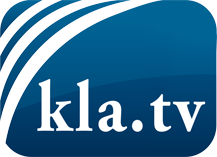 wat de media niet zouden moeten verzwijgen ...zelden gehoord van het volk, voor het volk ...nieuwsupdate elke 3 dagen vanaf 19:45 uur op www.kla.tv/nlHet is de moeite waard om het bij te houden!Gratis abonnement nieuwsbrief 2-wekelijks per E-Mail
verkrijgt u op: www.kla.tv/abo-nlKennisgeving:Tegenstemmen worden helaas steeds weer gecensureerd en onderdrukt. Zolang wij niet volgens de belangen en ideologieën van de kartelmedia journalistiek bedrijven, moeten wij er elk moment op bedacht zijn, dat er voorwendselen zullen worden gezocht om Kla.TV te blokkeren of te benadelen.Verbindt u daarom vandaag nog internetonafhankelijk met het netwerk!
Klickt u hier: www.kla.tv/vernetzung&lang=nlLicence:    Creative Commons-Licentie met naamgeving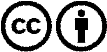 Verspreiding en herbewerking is met naamgeving gewenst! Het materiaal mag echter niet uit de context gehaald gepresenteerd worden.
Met openbaar geld (GEZ, ...) gefinancierde instituties is het gebruik hiervan zonder overleg verboden.Schendingen kunnen strafrechtelijk vervolgd worden.